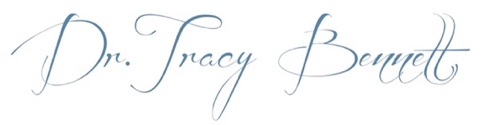 Dr. Tracy Bennett Psychological Services, Inc.340 Rosewood Avenue, Suite ACamarillo, CA  93010DrTracy@DrTracyBennett.com805-383-0882SPEAKING AGREEMENTSpeaker: Dr. Tracy Bennett, Screen Safety Parenting Expert & Founder of GetKidsInternetSafe.com“Dr. Tracy Bennett’s mission is to help us deeply reconnect with ourselves and those we love. She is an expert at preventing digital injury, not just treating it.”Where highlighted in yellow, please fill in with information appropriate to your event.Event InformationEvent Date: 		DateEvent Name:		Event NameHost:			Sponsor / Contact NameProgram DetailsDr. Tracy Bennett will provide X keynote(s) on DATE(S).Dr. Tracy Bennett will provide X webinar(s) on DATE(S).Dr. Tracy Bennett will provide X training(s) on DATE(S).*Presentation lengths are typically 60 minutes (including a 15-minute Q&A). Dr. Tracy Bennett will provide a 45-minute video conference planning session free of charge. Additional planning sessions are charged an additional $250/session. X planning sessions beyond the free initial session are requested.Payment Details   DepositThis signed agreement plus a 50% deposit of $XXXX is required before the event can be confirmed.Speaking Honorarium A total of $XXXX (including travel expenses where applicable) is due a week before the scheduled event. (This document may be used as a contract AND an invoice).Direct deposit options are preferred. Or please make payments to paypal.me/DrTracyBennett or make checks payable to Dr. Tracy Bennett. EIN:  83-3414238TravelTravel arrangements will be coordinated by speaker with the agreement of the host: flight (business class) and hotel (3*’s or above).Rights Reserved Audio or video taping of Speaker Dr. Tracy Bennett’s program is allowed only when the Speaker has granted written permission and the Speaker is guaranteed a first generation copy for her files.Marketing MaterialsHost agrees to design marketing materials and offer Dr. Bennett final approval prior to publication. You will be provided additional marketing materials including:GKIS logoDr. Bennett’s bio and electronic press kitHeadshot of Dr. BennettBook imageHost asks that Dr. Bennett advertise on her social media platforms as well.
Product Offerings (choose your preferences) A free audience survey (link provided by Dr. Bennett up to a week before webinar) is requested prior to the webinar so Dr. B can learn more about the audience and take questions prior to the event.Please have Dr. Bennett sell books at the event. We will provide a table near the exit, set up and prepared with covering. In venues where sales tax or other fees are required, please give us advanced written notification with the details of those rates or expenses. No revenue splits. Host would like XXX copies of Dr. Bennett’s book Screen Time in the Mean Time: A Parenting Guide to Get Kids and Teens Internet Safe at the discounted price of $10 each plus shipping and handling delivered prior to the webinar.A free 10% off-all-GKIS-Courses Coupon code is requested and can be provided up to a week before webinar.Host will provide an Excel spreadsheet with the names and email addresses of all participants so they can be entered for a free GKIS Course of their choice.Host would like to purchase XXX GKIS courses (specific type of course) at a 20% discount rate (minimum purchase 25 courses) delivered prior to or at time of webinar.Host would like to purchase Customer Collaboration option (for preview of slides and specific content requests for up to 10 slide additions per webinar). Cost $500. Cancellation & Refund Policy To receive a full refund of your deposit (minus any pre-arranged travel fees already incurred), written cancellation must be received no later than 60 days prior to event. A cancellation fee of 50% of contract value plus all travel expenses incurred will be charged for cancellations made less than 60 days of event date. In the event of sickness or accident related to your speaker, or if an event is rendered impossible due to an emergency beyond control of speaker or host, it is understood and agreed that there shall be no claim for damages by either party. In the event of such nonperformance for any of the reasons listed above, fees will be waived.Accepted and Agreed: __________________________	__________________________	________________Host Signature              			Printed					Date___________________________	________________			________________Tracy S. Bennett, Ph.D.			Printed					Date of ConfirmatioPlease return this completed agreement to DrTracy@DrTracyBennett.comDr. Tracy Bennett Psychological Services, Inc.340 Rosewood Avenue, Suite ACamarillo, CA  93010DrTracy@DrTracyBennett.com805-383-0882Requirements/RiderIn order to ensure the best possible environment for your audience, the following must be in place before Dr. Tracy Bennett will be able to speak.   MACBOOK PRO SETUPDr. Bennett uses a MacBook Pro 14” 2021 with Keynote slides. Please confirm setup with audio for videos within the presentation.MICROPHONE Order of preference for microphone: Hands free microphone (lapel, over the ear headset, or country-man mic). Wireless Handheld.Handheld microphone with at least 30 feet of cord.   Ensure Sound System has been tested for proper operation.STAGE / LIGHTSDr. Bennett prefers a well-lit stage (even if the auditorium is dark) that is open and empty. She does not need a podium but is comfortable if one is present.Please leave the house lights on enough so that Dr. Bennett can see the audience from stage.  SEATING ARRANGEMENT Please sit audience directly in front of Dr. Bennett in a theater style setting. No seating behind or to the side of Dr. Bennett while she speaks.  If Dr. Bennett is speaking at a school, she prefers to have the assembly in an auditorium. If a gymnasium is the only option, sit students only on one side with the remainder on the gym floor or contact us to discuss other options.The audience should be seated as close to the stage as possible.In-house or smaller group trainings/workshops may be arranged classroom style. RESOURCE TABLE Please put a table beside the exit of the room so Dr. Bennett can share resources and autograph merchandise for your group. There should be a 10-minute break immediately after Dr. Bennett’s presentation in which she can interact with audience members, sign autographs, take photos, etc.OTHER NOTES A bottle of water would be greatly appreciated.  Workshop or training intensive audiences should be limited to approximately 150 participants. The Host is responsible for sharing these requirements with the appropriate parties (tech crew, planning committee, etc.). It is very important to distribute this sheet. If these requirements are not followed, Dr. Bennett does not guarantee the success of her presentation.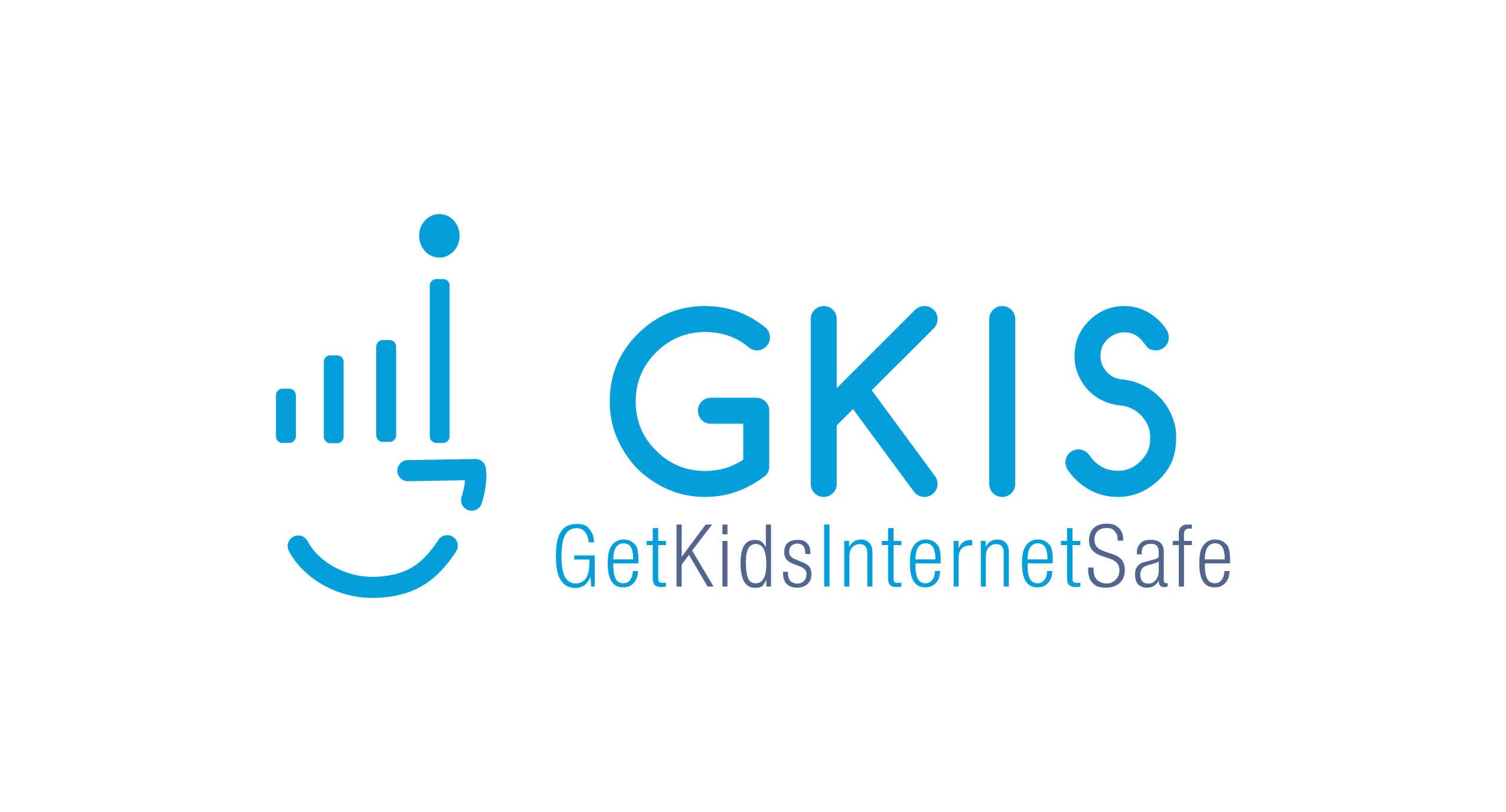 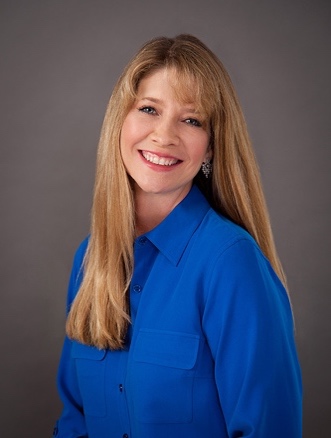 Dr. Bennett is a screen safety expert who teaches families how to strengthen relationships AND achieve screen sanity. She is founder and CEO of GetKidsInternetSafe (GKIS) and author of Screen Time in the Mean Time: A Parenting Guide to Get Kids and Teens Internet Safe. In her work as a clinical psychologist over 25 years, she sees the impacts of digital injury and how to treat and prevent it. After being distracted by the loss of her parents, she needed answers for her own kids; shame-free, actionable strategies that work. They weren’t out there; so, she committed to the GKIS mission. Her research and teaching as adjunct faculty at California State University Channel Islands complement her feet-on-the-ground practical skill set. She has served on the Youth Advisory Team for Facebook’s Messenger Kids and was Global Ambassador of TeenSafe, the first and largest text monitoring program. Her television and radio appearances, keynotes, blog articles, and online parenting programs make a powerful impact on families. When she’s not working, she spends most of her time planning her next travel adventure. Please welcome Dr. Tracy Bennett!ContactDrTracy@DrTracyBennett.com805-469-8670FB: https://www.facebook.com/GetKidsInternetSafeTwitter: https://twitter.com/drtracybennettInstagram: http://instagram.com/drtracybennettYouTube: https://www.youtube.com/DRTRACYBENNETTLinkedin: www.linkedin.com/in/drtracybennettCLICK HERE to view her professional speaker video.